Lesson 15 Practice ProblemsEvaluate each expression:Find the value of each expression.Fill in the missing numbers in these equationsThese three points form a horizontal line: , , and . Name two additional points that fall on this line.(From Unit 7, Lesson 11.)Order each set of numbers from least to greatest.4, 8, -2, -6, 0-5, -5.2, 5.5, , (From Unit 7, Lesson 1.)Decide whether each table could represent a proportional relationship. If the relationship could be proportional, what would be the constant of proportionality?Annie’s Attic is giving away $5 off coupons.Bettie's Boutique is having a 20% off sale.(From Unit 5, Lesson 4.)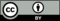 © CC BY Open Up Resources. Adaptations CC BY IM.original pricesale price$15$10$25$20$35$30original pricesale price$15$12$25$20$35$28